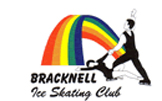 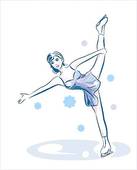 Ice show workshop!WHAT?A workshop is being run for BISC members who are interested in learning more about ice shows.The workshop will include an introduction to: shadow/group skating, show moves, auditions, learning choreography, performance skills, character work, and improvisation.It is ideal for individuals who would like to work on their performance skills whilst having fun, and for those who may be interested in auditioning for ice shows in the future.WHEN?Workshop OneDate: Friday 8th August 2014Time: 5.30pm – 5.50pm Off Ice  /  6pm - 8pm On IceWorkshop Two - Date TBC SeptemberPRICE£10.00Please register NOW by sending an email confirmation to Deborah Stevens, deborahstv@btinternet.com and return completed Workshop Form and cheque made payable to Bracknell Ice Skating Club for the attention of Deborah Stevens.  Form and cheque can be posted into the BISC multi-coloured box in the pod opposite rink reception.  Ice show workshop!SKATER NAME: _____________________________		AGE: ___	ADULT: ___□ FRIDAY 8th AUGUST 2014 : 5.30pm-8pm (£10.00)SKATING LEVEL:□ ADULT	□ LEVEL 1-3		□ LEVEL 4+ICE SKATING COACH: _________________________________CONTACT TEL/MOB: ___________________________________EMAIL: _____________________________________Please list any medical or other conditions that we should be aware of giving details_______________________________________________________________________□ Yes I am happy for photographs to be taken for the BISC websiteCheques made payable to BISC need to be placed in the BISC multi-cloured box in pod opposite rink reception no later than Friday 1st August 2014 to secure your place.